PODALJŠANO BIVANJE 4.IN 5. RAZREDPripravila: Urška RazingarOPAZOVANJE DREVESKo greš na sprehod po gozdu opazuj drevesa in poišči: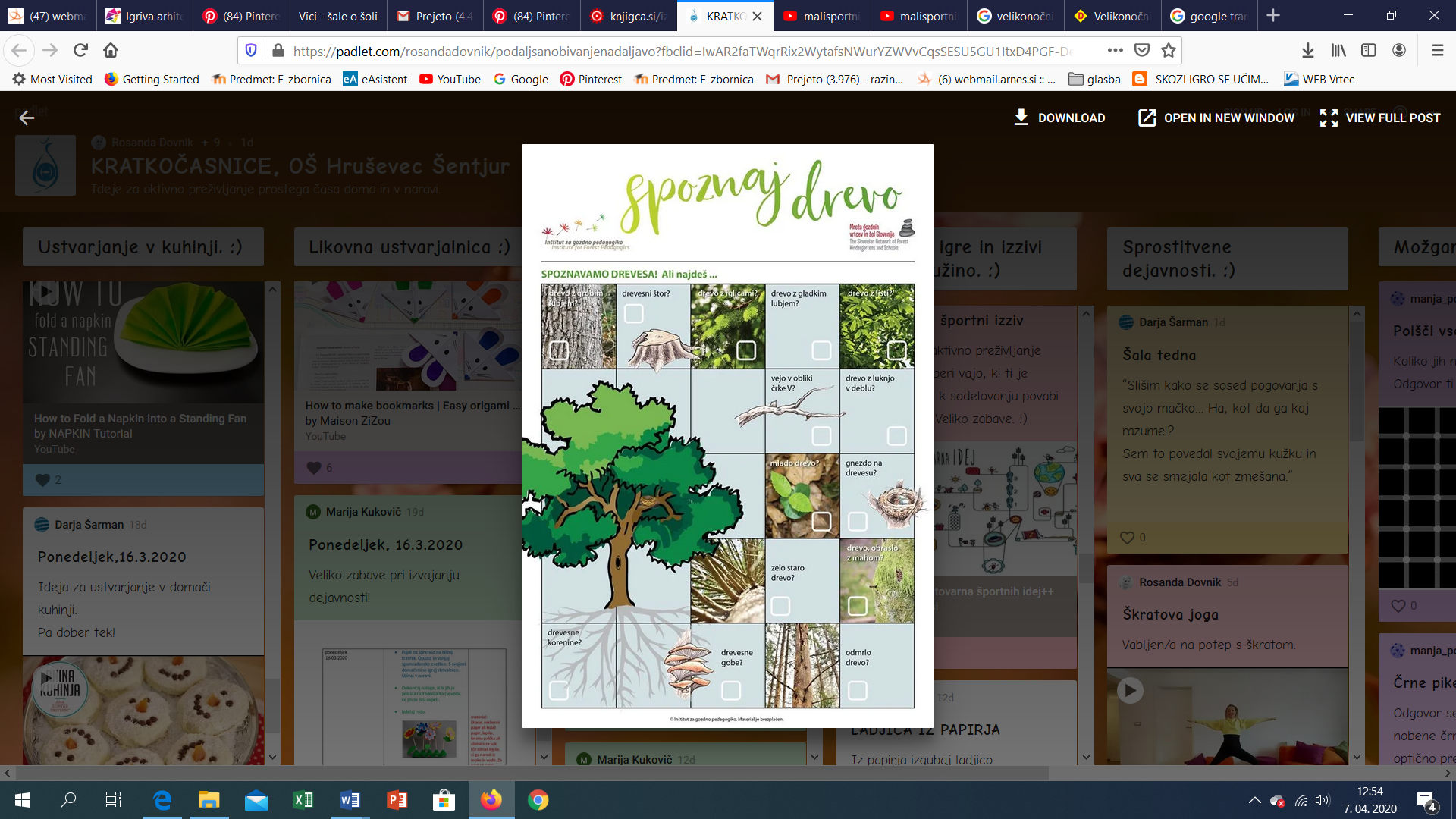 JOGA SMEHAVsak se lahko smeji brez razloga, brez humorja, šal in komedije. Narejen smeh se lahko kaj hitro spremeni v resničen in nalezljiv smeh, ki ima za nas zdravilne učinke in nas spravlja v dobro voljo. Na spodnji povezavi se lahko preizkusiš v jogi smeha. https://www.youtube.com/watch?v=DEc4KE0NXz4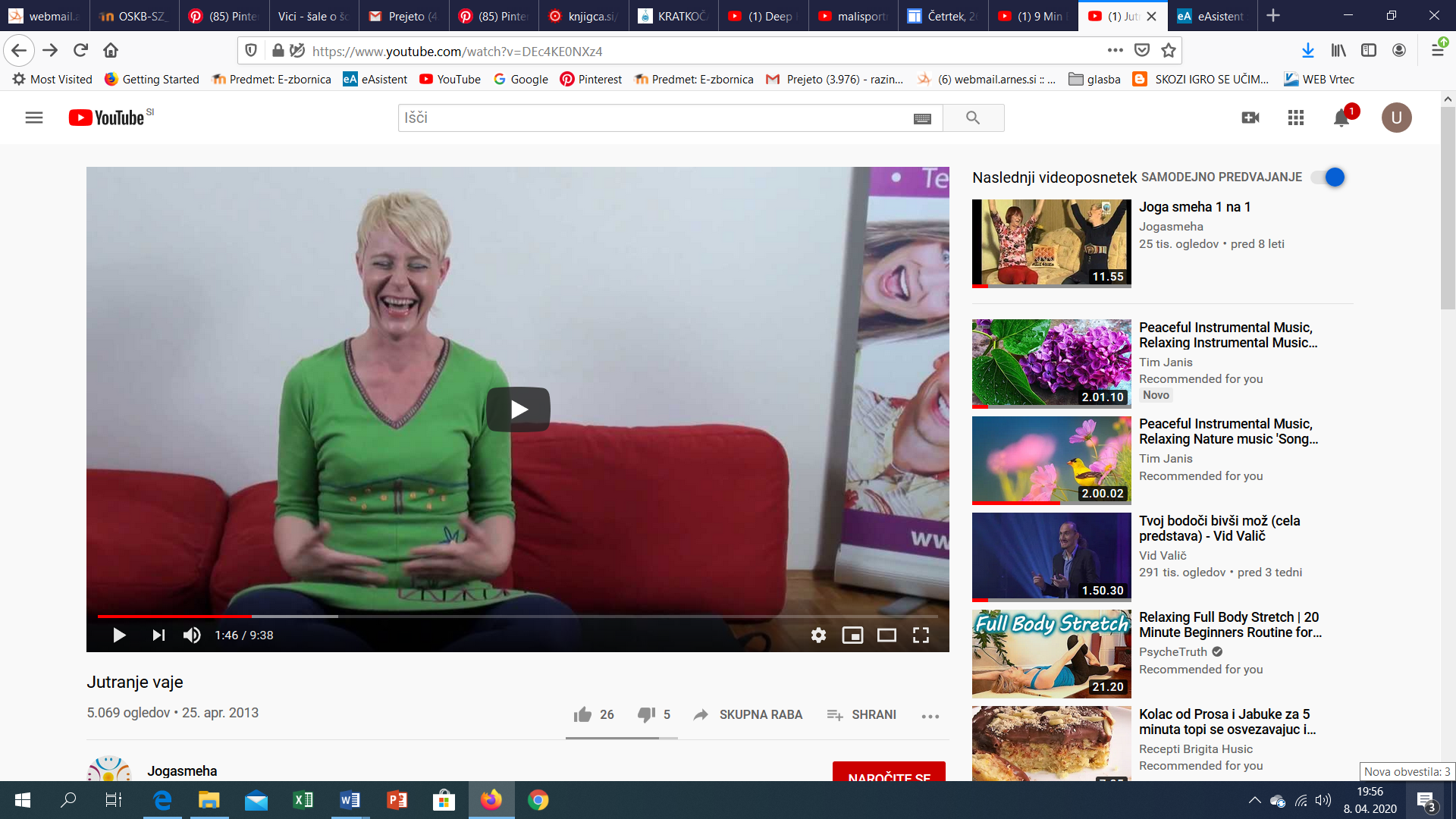 ŠTAFETA Z LOVLJENJEM RAVNOTEŽJA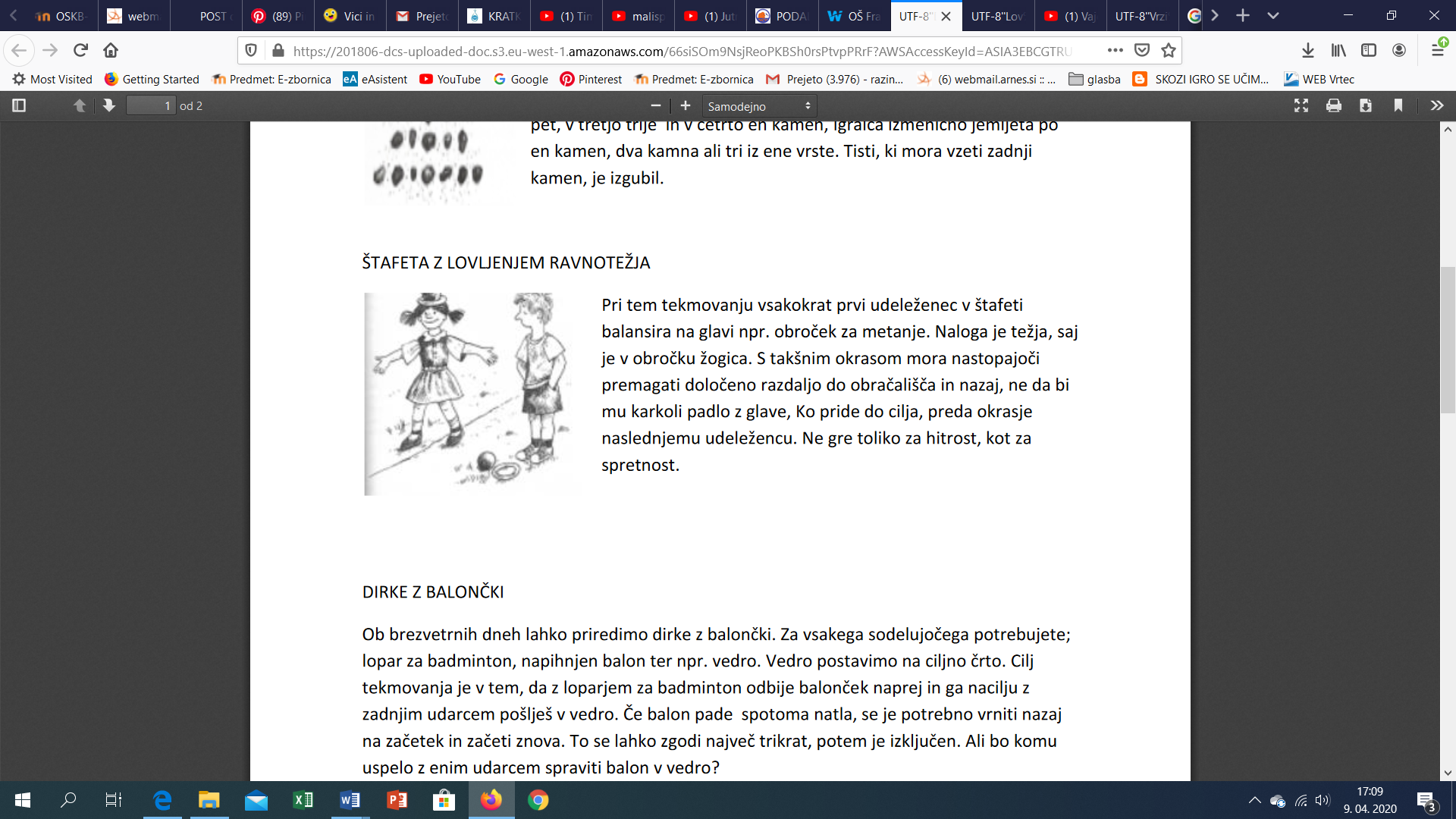 